Союз танцевального спорта России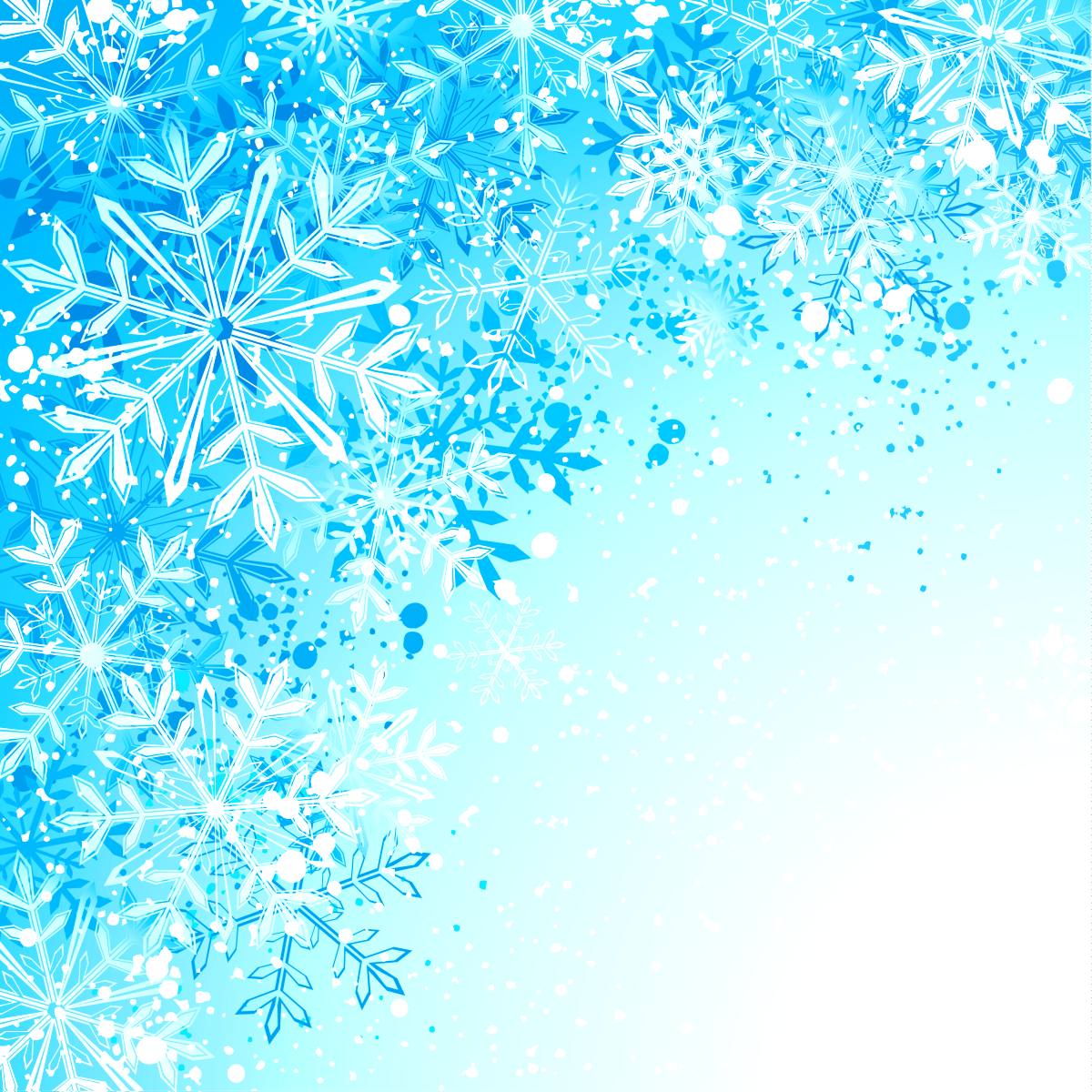  Федерация танцевального спорта Ярославской областиТанцевально - спортивный клуб «БЛЕСК»ПриглашениеТрадиционный Российский  турнир по спортивным танцам«В гостях у Деда Мороза»Программа соревнованийМассовый спорт*Кубок среди начинающих (пары и соло) проводится отдельно по каждому танцу,по скейтинг системе, все финалисты награждаются грамотами, победитель – Кубком.Участники массового спорта, пришедшие в карнавальных костюмах,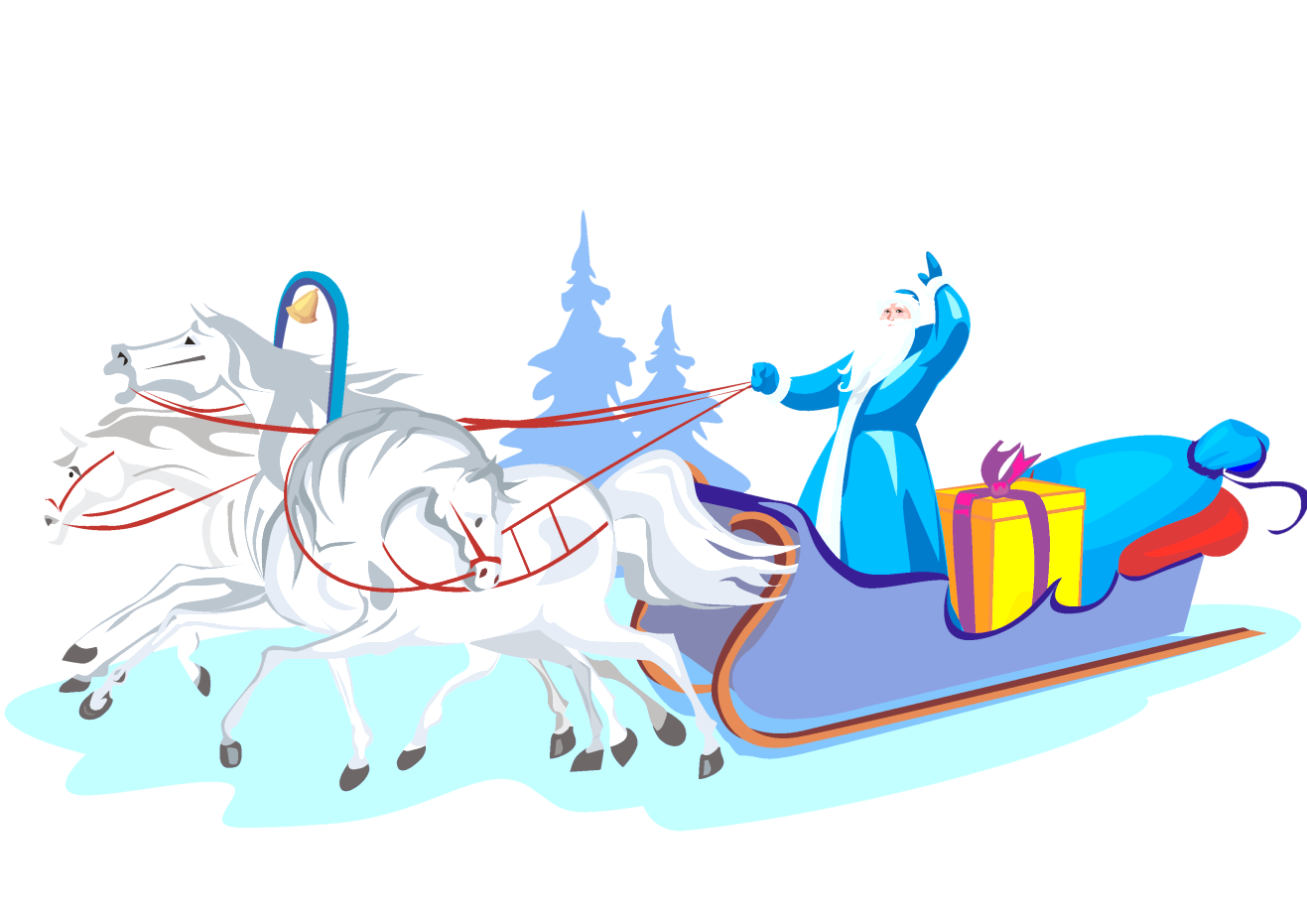 будут награждены подарками от Деда Мороза и СнегурочкиСпорт высших достижений                     Предварительная регистрация обязательна для всех групп!!!                      * -  Возможно объединение групп Юниоры 1 до «Д» и Юниоры 2 до «Д»                      ** -  Возможно объединение групп Юниоры 1 до «С» и Юниоры 2 до «С»                                      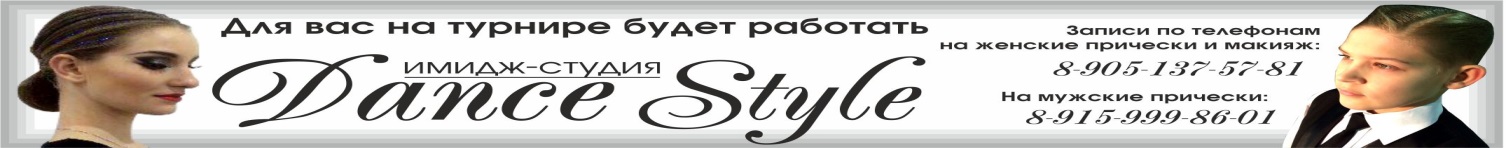 Даты проведения18 декабря  2016 г.Место проведенияг. Ярославль, ул.Театральная, 21, Дворец Культуры «Судостроитель»ОрганизаторТСК «Блеск», г. Ярославль, bleskyar05@rambler.ruКоротков Вячеслав   +7-905-634-48-09Правила проведенияВ соответствии с правилами СТСР.  Судейская бригадаСудьи СТСР по приглашению организатора соревнований.Возрастная категорияВозрастПрограммаРегистрацияНачалоН-2 (W, Cha) Бэби 2010 г.р. и мл.Пары и соло (Медальная, скейтинг)8:3010:00Н-2 (W, Cha)Все возрастаПары и соло (Медальная,скейтинг)8:3010:00Н-3 (W, Sa, Cha) Бэби2010 г.р. и мл.Пары и соло (Медальная,скейтинг)8:3010:00Н-3 (W, Sa, Cha)Все возрастаПары и соло (Медальная,скейтинг)8:3010:00Кубок среди начинающих       (W, Q, Sa, Cha, ) *Все возрастаПары и соло (скейтинг)11:0012:30Н-4 (W, Q, Sa, Cha)2008 г.р. и мл.Пары и соло (Медальная, скейтинг)11:3013:00Н-4 (W, Q, Sa, Cha)Все возрастаПары и соло (Медальная,скейтинг)11:3013:00Н-5 (W, Q, Sa, Cha, J)Все возрастаПары и соло (Медальная,скейтинг)11:3013:00Н-6 (W, Vv, Q, Sa, Cha, J)Все возрастаПары и соло (Медальная,скейтинг)13:3015:00Кубок среди начинающих       (W, Vv, Q, Sa, Cha, J) *Все возрастаПары и соло (скейтинг)13:3015:00Группа КлассРегистрация 15:00Начало16:30Регистрация 17:30Начало 18:30Дети 1 До «Е»St(3т), La(3т)6 танцевДети 2До «Е»St(3т), La(3т)Дети  2 + 1открытый8 танцевДети  2 + 1открытыйSt(4т) La(4т)Юниоры 1 **До «Д»St(4т)La(4т)Юниоры 1 *До «С»StLaЮниоры 1 *До «С»10 танцевЮниоры 2 + 1До «Е»St(3т)La(3т)Юниоры 2 **До «Д»St(4т)La(4т)Юниоры 2  *До «С»StLaЮниоры 2  *До «С»10 танцев